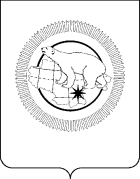 П Р И К А ЗВ целях реализации Указа Президента Российской Федерации от 21 декабря 2017 года № 618 «Об основных направлениях государственной политики по развитию конкуренции», в соответствии с распоряжением Правительства Российской Федерации от 18 октября 2018 года № 2258-р и приказом Департамента социальной политики Чукотского автономного округа от 27 февраля 2019 года № 325 «О системе внутреннего обеспечения соответствия требованиям антимонопольного законодательства в Департаменте социальной политики Чукотского автономного округа»,ПРИКАЗЫВАЮ:Утвердить карту рисков нарушения антимонопольного законодательства Департамента социальной политики Чукотского автономного округа согласно приложению к настоящему приказу.Отделу административно-организационной и правовой работы Департамента социальной политики Чукотского автономного округа (Тюменцевой А.В.) обеспечить ознакомление начальников структурных подразделений Департамента с настоящим приказом.Контроль за исполнением настоящего приказа возложить на начальника отдела административно-организационной и правовой работы Департамента социальной политики Чукотского автономного округа Тюменцеву А.В.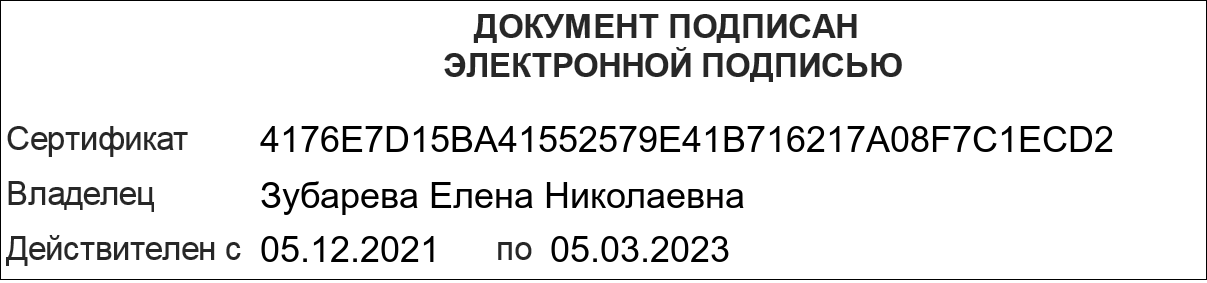 Карта рисков нарушения антимонопольного законодательстваДепартамента социальной политики Чукотского автономного округа на 2022 годДЕПАРТАМЕНТ  СОЦИАЛЬНОЙ  ПОЛИТИКИ  ЧУКОТСКОГО  АВТОНОМНОГО  ОКРУГАот 31 декабря 2021 года№1495г. АнадырьОб утверждении карты рисков нарушения антимонопольного законодательства Департамента социальной политики Чукотского автономного округа на 2022 годУтвержденоПриказом Департамента социальной политики Чукотского автономного округаот «__» _______ 20___ № ___№ п/пНаименование полномочия (действия, административная процедура), реализация которого связана с рискамиНаименование структурных подразделений Департамента, при реализации полномочий которых возможно возникновение рисковРиск (краткое описание)Причины (условия)
возникновения рискаУровень риска1.Организация и проведение закупок товаров, работ, услуг для государственных нуждОтдел административно-организационной и правовой работы- координация деятельности участников закупки;- заключение государственных контрактов (договоров) между заказчиком с участниками закупки, если такие государственные контракты (договоры) имеют своей целью либо приводят или могут привести к ограничению конкуренции и (или) созданию преимущественных условий для каких-либо участников;- создание участнику закупки или нескольким участникам закупки преимущественных условий участия в закупке, в том числе путем доступа к информации;- нарушение порядка определения победителя закупки;- нарушение порядка определения начальной (максимальной) цены государственного контрактанесоблюдение принципов открытости, прозрачности информации о контрактной системе в сфере закупок, обеспечения конкуренции, профессионализма заказчика;высокая нагрузка на сотрудников;отсутствие достаточной квалификации сотрудников;поручение вышестоящего руководства;непринятие мер по исключению конфликта интересов;- предоставление недостоверных сведений для определения начальной (максимальной) цены контрактавысокий2.Подготовка заключений Департамента о целесообразности привлечения и использования иностранных работниковУправление занятости населениясогласованные действия;предоставление хозяйствующим субъектам доступа к информации в приоритетном порядке; ненадлежащая подготовка документовпоручение вышестоящего руководства;невнимательность при подготовке документов;недостаточная компетентность в данном направлении работы;недостоверная информация в запросах УМВД России по Чукотскому автономному округусущественный3.Разработка проектов НПА, регламентирующих взаимодействие (деятельность), права и интересы хозяйствующих субъектов в сферах деятельности ДепартаментаУправление занятости населения Управление социальной поддержки населения Финансово-экономическое управлениеОтдел административно-организационной и правовой работысоздание дискриминационных или преимущественных условий для отдельных хозяйствующих субъектов;введение дополнительных (необоснованных) ограничений и требований для отдельных хозяйствующих субъектов;введение ограничений прав граждан на выбор хозяйствующего субьекта при получении мер социальной поддержки в форме денежной выплатыотсутствие у специалистов необходимых и достаточных знаний в области нормотворческой деятельности;сжатые сроки принятия НПА;неприменение, ошибочное применение антимонопольного законодательства при подготовке НПА;высокая нагрузка на специалистов;отсутствие достаточного количества кадров;неразмещение проекта НПА на официальном сайте Департамента для проведения анализа на предмет соответствия его антимонопольному законодательству;недостаточный уровень правовой экспертизы;недостаточный уровень внутреннего контролянезначительный4.Применение мерадминистративнойответственностиУправление занятости населенияОтдел административно-организационной и правовой работывнесение заведомо ложных сведений в процессуальные документы при производстве административного дела;составление протокола (предостережения) на заведомо неуполномоченного представителя юридического лица (индивидуального предпринимателя);направление протокола (предостережения) с нарушением установленного срока или не направление протокола (предостережения) в целях последующей их отменынедостаточный уровень правовой экспертизы,невнимательность при проверке документов;недостаточный уровень внутреннего контроля;непринятие мер по исключению конфликта интересов.низкий